Schedule template for your feast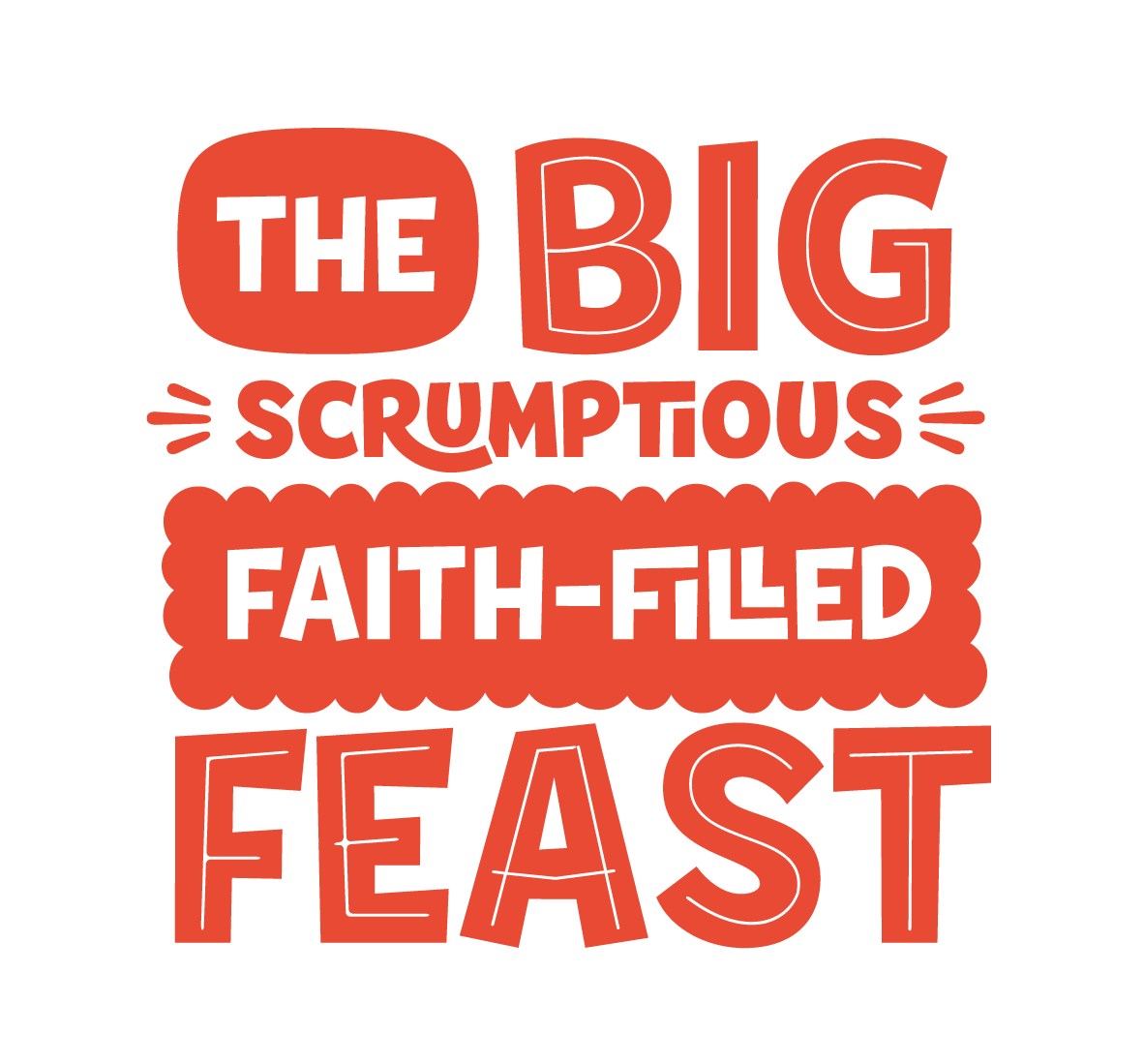 When planning your event, you might like to make use of this schedule to get you started. This event schedule will take around 1 hour and 15 minutes. The great thing about hosting a feast is that you can design it to be unique to your church family. It can be as long or as short as you like. If you have lots of younger children you may want to shorten some of these times. If your feast is taking place after your Sunday service, try to get some people involved in setting up the areas that can be set up before your service. If you’re using a different room for the feast, then this will be easier to do. But if you’re using your main room in church, it may be that you can collect the items you need beforehand and store them in one place, ready to set up at the end of your church service. You might want to decorate your hall with colourful bunting and lights, or if you’re doing it outside remember to ask people to bring picnic blankets/picnic chairs with them! The key thing to remember is that it’s all about having fun together and sharing stories, so you may want to be as flexible with your structure and timings as you can be. Our top tip!Get people involved: Many hands make light work. Ask others to help plan the logistics – from invites to tables, chairs and cutlery. You might need some cooks, or ask people to bring a plate, but make sure you’ve got a team of people to help. My TeamSet up/down teamSet up/down teamSet up/down teamResponsibilitiesEvent team ResponsibilitiesResponsibilitiesFeast ScheduleFeast ScheduleFeast ScheduleFeast ScheduleFeast ScheduleFeast ScheduleFeast ScheduleFeast ScheduleFeast ScheduleTimeTimeDurationDetailsDetailsDetailsDetailsPeople responsiblePeople responsibleSet upSet upSet up your room ready for the feast. This could be around tables, on picnic tables or out on a grassy field! You’ll want to provide some pens and pencils for people to fill in the activity placemats. If you’re planning on utilising the other games and activities, either set these up beforehand or ask someone to get them out once you’ve started telling stories. Set up your room ready for the feast. This could be around tables, on picnic tables or out on a grassy field! You’ll want to provide some pens and pencils for people to fill in the activity placemats. If you’re planning on utilising the other games and activities, either set these up beforehand or ask someone to get them out once you’ve started telling stories. Set up your room ready for the feast. This could be around tables, on picnic tables or out on a grassy field! You’ll want to provide some pens and pencils for people to fill in the activity placemats. If you’re planning on utilising the other games and activities, either set these up beforehand or ask someone to get them out once you’ve started telling stories. Set up your room ready for the feast. This could be around tables, on picnic tables or out on a grassy field! You’ll want to provide some pens and pencils for people to fill in the activity placemats. If you’re planning on utilising the other games and activities, either set these up beforehand or ask someone to get them out once you’ve started telling stories. TeamTeam1:00-1:10pm1:00-1:10pm10 minsWelcome everyone to your Big Scrumptious Faith-Filled Feast and explain what you’ll be doing during your time together. Share the Bible verse from Psalm 78:4 and encourage everyone, including children to get involved in sharing stories. Talk about the importance of sharing stories and how it helps all of us in our faith journey, particularly the younger generation. Show the testimonies video as an example of what you could share with others. If you haven’t already positioned the placemats on tables, make sure everyone in the room/picnic area (including the adults) has an activity placemat and encourage everyone to use the questions to start conversations as you eat. Invite someone to say grace before you eat – maybe you could ask one of the children to do this.Welcome everyone to your Big Scrumptious Faith-Filled Feast and explain what you’ll be doing during your time together. Share the Bible verse from Psalm 78:4 and encourage everyone, including children to get involved in sharing stories. Talk about the importance of sharing stories and how it helps all of us in our faith journey, particularly the younger generation. Show the testimonies video as an example of what you could share with others. If you haven’t already positioned the placemats on tables, make sure everyone in the room/picnic area (including the adults) has an activity placemat and encourage everyone to use the questions to start conversations as you eat. Invite someone to say grace before you eat – maybe you could ask one of the children to do this.Welcome everyone to your Big Scrumptious Faith-Filled Feast and explain what you’ll be doing during your time together. Share the Bible verse from Psalm 78:4 and encourage everyone, including children to get involved in sharing stories. Talk about the importance of sharing stories and how it helps all of us in our faith journey, particularly the younger generation. Show the testimonies video as an example of what you could share with others. If you haven’t already positioned the placemats on tables, make sure everyone in the room/picnic area (including the adults) has an activity placemat and encourage everyone to use the questions to start conversations as you eat. Invite someone to say grace before you eat – maybe you could ask one of the children to do this.Welcome everyone to your Big Scrumptious Faith-Filled Feast and explain what you’ll be doing during your time together. Share the Bible verse from Psalm 78:4 and encourage everyone, including children to get involved in sharing stories. Talk about the importance of sharing stories and how it helps all of us in our faith journey, particularly the younger generation. Show the testimonies video as an example of what you could share with others. If you haven’t already positioned the placemats on tables, make sure everyone in the room/picnic area (including the adults) has an activity placemat and encourage everyone to use the questions to start conversations as you eat. Invite someone to say grace before you eat – maybe you could ask one of the children to do this.LeaderLeader1:10-1:40pm1:10-1:40pm30 minsEncourage everyone to get food and share a meal together (whatever that looks like for you in your context).Encourage everyone to get food and share a meal together (whatever that looks like for you in your context).Encourage everyone to get food and share a meal together (whatever that looks like for you in your context).Encourage everyone to get food and share a meal together (whatever that looks like for you in your context).EveryoneEveryone1:40-1:50pm1:40-1:50pm10 minsIt may be a good idea to pause the story telling after a short while and invite a few people to come and share something that someone has told them. This will provide the opportunity to encourage further storytelling and introduce the other games and activities.Alternatively, you could do this in a more informal way by asking key leaders/helpers to engage with small groups of people as they sit and eat. It may be a good idea to pause the story telling after a short while and invite a few people to come and share something that someone has told them. This will provide the opportunity to encourage further storytelling and introduce the other games and activities.Alternatively, you could do this in a more informal way by asking key leaders/helpers to engage with small groups of people as they sit and eat. It may be a good idea to pause the story telling after a short while and invite a few people to come and share something that someone has told them. This will provide the opportunity to encourage further storytelling and introduce the other games and activities.Alternatively, you could do this in a more informal way by asking key leaders/helpers to engage with small groups of people as they sit and eat. It may be a good idea to pause the story telling after a short while and invite a few people to come and share something that someone has told them. This will provide the opportunity to encourage further storytelling and introduce the other games and activities.Alternatively, you could do this in a more informal way by asking key leaders/helpers to engage with small groups of people as they sit and eat. LeaderLeader1:50-2:10pm1:50-2:10pm20 minsTime for more games and activitiesTime for more games and activitiesTime for more games and activitiesTime for more games and activitiesEveryoneEveryone2:10-2:15pm2:10-2:15pm5 minsGet everyone’s attention and thank them for coming. Encourage everyone to go away and continue to share their faith stories with others. Pray to close the event.Get everyone’s attention and thank them for coming. Encourage everyone to go away and continue to share their faith stories with others. Pray to close the event.Get everyone’s attention and thank them for coming. Encourage everyone to go away and continue to share their faith stories with others. Pray to close the event.Get everyone’s attention and thank them for coming. Encourage everyone to go away and continue to share their faith stories with others. Pray to close the event.LeaderLeaderSet downSet downEncourage everyone to come together to help tidy up – we are one big family after all! Encourage everyone to come together to help tidy up – we are one big family after all! Encourage everyone to come together to help tidy up – we are one big family after all! Encourage everyone to come together to help tidy up – we are one big family after all! TeamTeam